Purpose:  The State Disposal System () Permit Program regulates wastewater discharges to land. This application applies to industrial facilities that treat process wastewater for disposal by land application. Any other discharge types will require a different permit application.Instructions:  Complete the application by typing or printing in black ink. Attach additional sheets as necessary. For more information, please contact the Minnesota Pollution Control Agency (MPCA) at: In Metro Area: 651-296-6300 or Outside Metro Area: 800-657-3864.Review the application to ensure all requested items are submitted with this application.Please make a copy for your records.Refer to the Transmittal Form for mailing instructions.Facility informationWater supplyWastewater treatmentGroundwater monitoringChemical additivesAn Additional Chemical Additives Attachment is available on the MPCA website at https://www.pca.state.mn.us/business-with-us/wastewater-permit-forms  if more space is needed.Attach the Material Safety Data Sheets, complete product labels and any other information on chemical composition, aquatic toxicity, human health, and environmental fate for each chemical dust suppressant. Chemical dust suppressants are approved separately from the process required in question 28.Water quality sample resultsStormwaterAttachments	Pond Attachment: If your facility has a pond treatment component (i.e., primary, secondary, aerated, polishing, cooling, etc.), complete the Pond Attachment.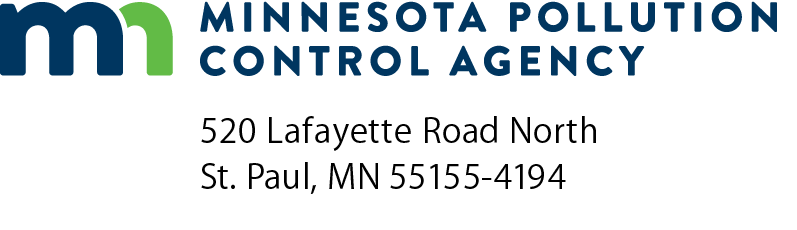 Industrial Land Discharge of Process Wastewater ApplicationSDS Permit ProgramDoc Type: Permit ApplicationPermittee name:Permit number:MN      1.Principal facility activity:Principal facility activity:2.Product(s) produced:Product(s) produced:3.Amount of product produced per Unit Time (such as tons/year, kilograms/day)*.Amount of product produced per Unit Time (such as tons/year, kilograms/day)*.Amount of product produced per Unit Time (such as tons/year, kilograms/day)*.Amount of product produced per Unit Time (such as tons/year, kilograms/day)*.Amount of product produced per Unit Time (such as tons/year, kilograms/day)*.Amount of product produced per Unit Time (such as tons/year, kilograms/day)*.Amount of product produced per Unit Time (such as tons/year, kilograms/day)*.Average:Maximum:4.Raw material(s) consumed:Raw material(s) consumed:Raw material(s) consumed:5.Amount of product consumed per Unit Time (such as tons/year, kilograms/day)*.Amount of product consumed per Unit Time (such as tons/year, kilograms/day)*.Amount of product consumed per Unit Time (such as tons/year, kilograms/day)*.Amount of product consumed per Unit Time (such as tons/year, kilograms/day)*.Amount of product consumed per Unit Time (such as tons/year, kilograms/day)*.Amount of product consumed per Unit Time (such as tons/year, kilograms/day)*.Amount of product consumed per Unit Time (such as tons/year, kilograms/day)*.Average:Maximum:*Provide both daily maximum and long-term monthly average expected during the five-year permit term. If an effluent limitation guideline applies and is expressed in terms of production (or other measure of operation) please report the expected actual production rates in the units used in the applicable effluent guideline. Consumptive use and/or production rates should be in sufficient detail so as to aid in the development of technology-based effluent limitations. For new discharges, actual production shall be estimated using projected production.*Provide both daily maximum and long-term monthly average expected during the five-year permit term. If an effluent limitation guideline applies and is expressed in terms of production (or other measure of operation) please report the expected actual production rates in the units used in the applicable effluent guideline. Consumptive use and/or production rates should be in sufficient detail so as to aid in the development of technology-based effluent limitations. For new discharges, actual production shall be estimated using projected production.*Provide both daily maximum and long-term monthly average expected during the five-year permit term. If an effluent limitation guideline applies and is expressed in terms of production (or other measure of operation) please report the expected actual production rates in the units used in the applicable effluent guideline. Consumptive use and/or production rates should be in sufficient detail so as to aid in the development of technology-based effluent limitations. For new discharges, actual production shall be estimated using projected production.*Provide both daily maximum and long-term monthly average expected during the five-year permit term. If an effluent limitation guideline applies and is expressed in terms of production (or other measure of operation) please report the expected actual production rates in the units used in the applicable effluent guideline. Consumptive use and/or production rates should be in sufficient detail so as to aid in the development of technology-based effluent limitations. For new discharges, actual production shall be estimated using projected production.*Provide both daily maximum and long-term monthly average expected during the five-year permit term. If an effluent limitation guideline applies and is expressed in terms of production (or other measure of operation) please report the expected actual production rates in the units used in the applicable effluent guideline. Consumptive use and/or production rates should be in sufficient detail so as to aid in the development of technology-based effluent limitations. For new discharges, actual production shall be estimated using projected production.*Provide both daily maximum and long-term monthly average expected during the five-year permit term. If an effluent limitation guideline applies and is expressed in terms of production (or other measure of operation) please report the expected actual production rates in the units used in the applicable effluent guideline. Consumptive use and/or production rates should be in sufficient detail so as to aid in the development of technology-based effluent limitations. For new discharges, actual production shall be estimated using projected production.*Provide both daily maximum and long-term monthly average expected during the five-year permit term. If an effluent limitation guideline applies and is expressed in terms of production (or other measure of operation) please report the expected actual production rates in the units used in the applicable effluent guideline. Consumptive use and/or production rates should be in sufficient detail so as to aid in the development of technology-based effluent limitations. For new discharges, actual production shall be estimated using projected production.6.Standard Industrial Classification (SIC) Code Number (list all that apply):Standard Industrial Classification (SIC) Code Number (list all that apply):Standard Industrial Classification (SIC) Code Number (list all that apply):Standard Industrial Classification (SIC) Code Number (list all that apply):Standard Industrial Classification (SIC) Code Number (list all that apply):Standard Industrial Classification (SIC) Code Number (list all that apply):Standard Industrial Classification (SIC) Code Number (list all that apply):7.If established, please indicate what you believe to be the applicable federal effluent limitation guideline(s) for your waste stream(s): 40CFRIf established, please indicate what you believe to be the applicable federal effluent limitation guideline(s) for your waste stream(s): 40CFRIf established, please indicate what you believe to be the applicable federal effluent limitation guideline(s) for your waste stream(s): 40CFRIf established, please indicate what you believe to be the applicable federal effluent limitation guideline(s) for your waste stream(s): 40CFRIf established, please indicate what you believe to be the applicable federal effluent limitation guideline(s) for your waste stream(s): 40CFRIf established, please indicate what you believe to be the applicable federal effluent limitation guideline(s) for your waste stream(s): 40CFRIf established, please indicate what you believe to be the applicable federal effluent limitation guideline(s) for your waste stream(s): 40CFR8.What date did the facility initiate operation?What date did the facility initiate operation?What date did the facility initiate operation?What date did the facility initiate operation?9.What is the source of the intake water supply for the facility?What is the source of the intake water supply for the facility?What is the source of the intake water supply for the facility?What is the source of the intake water supply for the facility?SourceRate of supply (gallons/day) Municipal water supply, city name: Municipal water supply, city name: Ground water, intake location: Ground water, intake location: Surface water, name: Surface water, name:10.If this is a surface or ground water intake, please provide the 
Minnesota Department of Natural Resources (DNR) Water Appropriation Permit Number:If this is a surface or ground water intake, please provide the 
Minnesota Department of Natural Resources (DNR) Water Appropriation Permit Number:If this is a surface or ground water intake, please provide the 
Minnesota Department of Natural Resources (DNR) Water Appropriation Permit Number:11.Is the intake water supply chlorinated or otherwise disinfected?     Yes    NoIs the intake water supply chlorinated or otherwise disinfected?     Yes    NoIs the intake water supply chlorinated or otherwise disinfected?     Yes    NoIs the intake water supply chlorinated or otherwise disinfected?     Yes    NoIs the intake water supply chlorinated or otherwise disinfected?     Yes    No12.Is the intake water supply treated with a scale and/or corrosion inhibitor?     Yes    NoIs the intake water supply treated with a scale and/or corrosion inhibitor?     Yes    NoIs the intake water supply treated with a scale and/or corrosion inhibitor?     Yes    NoIs the intake water supply treated with a scale and/or corrosion inhibitor?     Yes    NoIs the intake water supply treated with a scale and/or corrosion inhibitor?     Yes    No13.How does the facility dispose of sewage (sanitary wastewater)? How does the facility dispose of sewage (sanitary wastewater)? How does the facility dispose of sewage (sanitary wastewater)? 14.Does the facility generate process wastewater?     Yes    NoDoes the facility generate process wastewater?     Yes    NoDoes the facility generate process wastewater?     Yes    NoIf yes, the process wastewater from the facility is disposed of to:  (check all that apply)If yes, the process wastewater from the facility is disposed of to:  (check all that apply)If yes, the process wastewater from the facility is disposed of to:  (check all that apply) Municipal storm sewer Municipal storm sewer Land Sanitary sewer Sanitary sewer Surface water: Stormwater retention basin or pond Stormwater retention basin or pond Other (specify): Septic tank/drainfield Septic tank/drainfield15.Provide a complete description of the existing or proposed wastewater treatment system, including the land treatment system. For existing facilities, indicate what changes, if any, have occurred since the last permit was issued.Provide a complete description of the existing or proposed wastewater treatment system, including the land treatment system. For existing facilities, indicate what changes, if any, have occurred since the last permit was issued.Provide a complete description of the existing or proposed wastewater treatment system, including the land treatment system. For existing facilities, indicate what changes, if any, have occurred since the last permit was issued.16.What products, by-products, and wastes are stored at the facility? Describe all storage facilities.What products, by-products, and wastes are stored at the facility? Describe all storage facilities.What products, by-products, and wastes are stored at the facility? Describe all storage facilities.17.Completely describe the type, amount, and fate of all residual solids, sludge, silage, and by-products generated from plant operations and/or wastewater treatment.Completely describe the type, amount, and fate of all residual solids, sludge, silage, and by-products generated from plant operations and/or wastewater treatment.Completely describe the type, amount, and fate of all residual solids, sludge, silage, and by-products generated from plant operations and/or wastewater treatment.18.Provide the flow of wastewater to be land applied. (If this is an existing facility use flow data from the last five years)Provide the flow of wastewater to be land applied. (If this is an existing facility use flow data from the last five years)Provide the flow of wastewater to be land applied. (If this is an existing facility use flow data from the last five years)Flow (gallons)AverageMaximumDesignDailyMonthlyAnnually19.Provide the number of days of storage at peak production rate:20.Complete the table below for each land discharge site. Attach a map with the location of each site.Complete the table below for each land discharge site. Attach a map with the location of each site.Existing/
ProposedSite name/ID 
(LA-001,etc.)Legal description (Township/Range/Section/Quarter)CountyAcreage usedLeased/
OwnedIf leased, owners name and mailing address21.For each site, indicate the crop type and how the crop is managed (include crop yields, crop rotations over the past five years and timing of each harvest).Site name/ID 
(LA-001, etc.)Crop typeCrop management22.For each site, indicate the application system (number and size of pumps, center pivot, stationary solid set, hand move solid set, wheel roll, traveling gun, ridge and furrow, other; length and size of force-main; length and size of irrigation pipe).Site name/ID 
(LA-001, etc.)Application system23.For each site, indicate the runoff protection measures (dike, collection basin, respraying equipment, other). Attach a map indicating the location and specifications of all runoff protection measures.Site name/ID 
(LA-001, etc.)Runoff protection measures24.For each site, indicate all soil types encountered and information on the slope, depth to groundwater or bedrock and any other information. Attach a soil map and soil boring logs.Site name/ID 
(LA-001, etc.)Soil typesSoil information25.Are any draintiles present on any of the sites?     Yes    NoAre any draintiles present on any of the sites?     Yes    NoAre any draintiles present on any of the sites?     Yes    Noa.If yes, provide the minimum depth of tiled area:b.Provide a map of the locations of existing tiles, tile inlets, tile discharge points, monitoring locations for sampling the tile line discharges, and any monitoring devices present in the tile system.Provide a map of the locations of existing tiles, tile inlets, tile discharge points, monitoring locations for sampling the tile line discharges, and any monitoring devices present in the tile system.26.Are any groundwater monitoring wells or lysimeters present at the facility?     Yes    NoIf yes, complete the following table. Attach a map identifying well locations.Local name/MPCA identifying numberUnique well numberWell locationUpgradient or downgradientDepth of water table27.Have there been limit exceedances in any of the monitoring wells?     Yes    NoHave there been limit exceedances in any of the monitoring wells?     Yes    NoHave there been limit exceedances in any of the monitoring wells?     Yes    Noa.If yes, describe:b.What is the plan to address the exceedances?What is the plan to address the exceedances?28.List below all chemical additives that are approved for use at the facility. This includes the process reagents, flocculants, descalants, corrosion inhibitors, biocides, wastewater treatment chemical additives, chlorine or other disinfectants, detergents, cleaning products, freeze conditioning agents, etc. MPCA approval is required for any additives that are new, increasing in usage, or not previously approved. Go to the MPCA chemical additive webpage at: https://www.pca.state.mn.us/business-with-us/wastewater-permit-additional-guidance-and-information to find the documents necessary to complete the approval process. Your additives will not be approved for use until you complete this process.ChemicalPurposeLocation of chemical addition in process Frequency of additionType of application (slug dosing or continuous feed)Average rate of use (weight or volume per day)Maximum rate of use (weight or volume per day)Date of approval(mm/dd/yyyy)9.Do you use chemical dust suppressants at your facility?     Yes    NoIf yes, fill out table below:Product nameLocation of useFrequency of useAverage rate of use (weight or volume per day)Maximum rate of use (weight or volume per day)30.Attach a list of all pollutants known or reasonably believed to be present at each facility discharge point and provide sample results for those pollutants.Pollutants may include, but are not limited to, total suspended solids, biochemical oxygen demand, pH, fecal coliform, temperature (heat), nutrients (phosphorus, ammonia, nitrate, nitrite), metals, salts, cyanide, residual chlorine, fluoride, oil and grease, polychlorinated biphenyls, phenols, polynuclear aromatic hydrocarbons, volatile organic compounds, pesticides and/or radioactivity. Clearly indicate the date, location where sample was taken, types of wastewater sampled, and method(s) of sampling (e.g., grab, composite) for each sample.At a minimum, sample results must be provided for total suspended solids (), biochemical oxygen demand (BOD), fecal coliform (if believed present or sanitary wastes will be discharged), pH, and total phosphorus, irrespective of what might be required by an existing permit.If this is an application for reissuance of an existing permit, review your existing NPDES/ permit to see if it has special testing requirements as part of the application for reissuance process.31.Certified laboratory analyzing samples:LaboratorySample type (water or soil)Minnesota Department of Health certification number32.Is the facility covered by an MPCA stormwater NPDES permit?     Yes    NoIs the facility covered by an MPCA stormwater NPDES permit?     Yes    NoIs the facility covered by an MPCA stormwater NPDES permit?     Yes    NoIf yes, indicate the permit number (if stormwater discharges are authorized under the 
stormwater general permit give unique identifying number rather than general permit number):If yes, indicate the permit number (if stormwater discharges are authorized under the 
stormwater general permit give unique identifying number rather than general permit number):33.Does stormwater contact any raw or processed materials, finished products, industrial waste, byproducts, or any other type of materials at the facility?     Yes    NoDoes stormwater contact any raw or processed materials, finished products, industrial waste, byproducts, or any other type of materials at the facility?     Yes    NoDoes stormwater contact any raw or processed materials, finished products, industrial waste, byproducts, or any other type of materials at the facility?     Yes    NoIf yes, describe these materials:If yes, describe these materials:If yes, describe these materials:34.Is any vehicle maintenance, transportation equipment cleaning, or airport deicing conducted at the facility?     Yes    NoIs any vehicle maintenance, transportation equipment cleaning, or airport deicing conducted at the facility?     Yes    NoIs any vehicle maintenance, transportation equipment cleaning, or airport deicing conducted at the facility?     Yes    No35.Indicate where stormwater from the facility discharges to:36.Summarize any treatment or best management practices that are used to regulate stormwater discharges at the facility:Summarize any treatment or best management practices that are used to regulate stormwater discharges at the facility:Summarize any treatment or best management practices that are used to regulate stormwater discharges at the facility: